被災された方・ボランティアの皆様へのお願い　　　　　　　　　年　月　日●生ごみは、通常のごみ収集日に、ごみステーションに出してください。●豪雨により家庭で使えなくなった家財等は、仮置場へ持ち込んでください。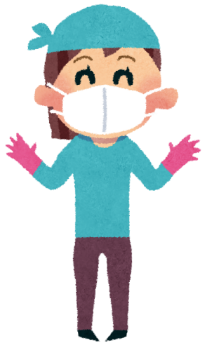 ■仮置場で、誘導員にしたがって決められた場所においてください場所：〇〇〇〇〇〇〇〇　※裏面をご覧ください開設期間：〇月〇日まで　９:００～１６:００【問合先】〇〇町　環境生活課　環境衛生係　電話〇〇-〇〇〇〇【仮置場案内図】【〇〇仮置場の分別配置図】もやすごみ（プラスチック・衣類）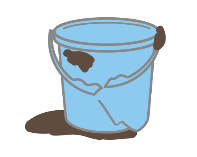 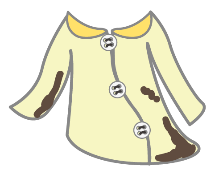 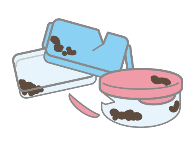 ガラス・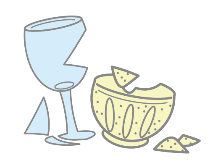 陶磁器瓦・ブロックくず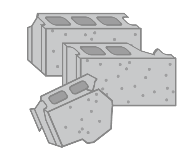 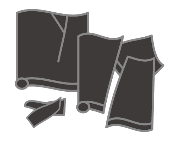 金属類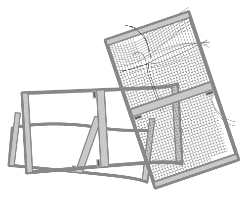 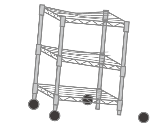 小型の電気製品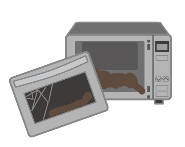 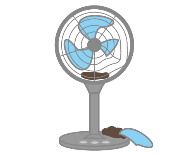 たたみ・ソファ・ふとん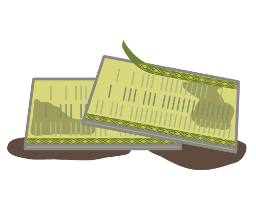 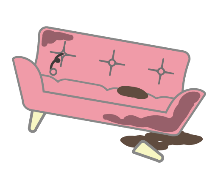 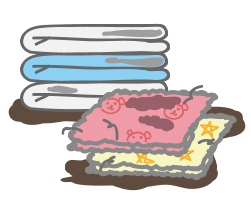 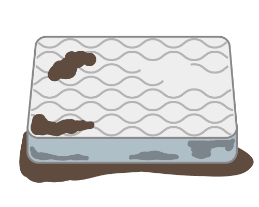 木製家具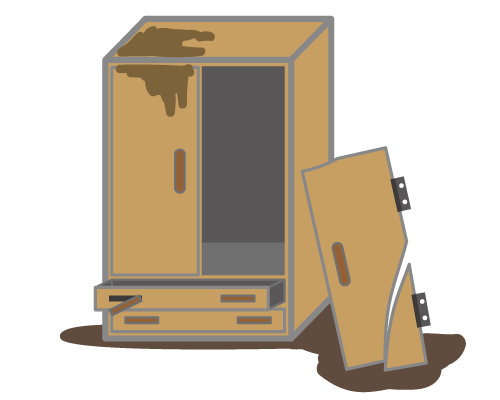 家電4品目 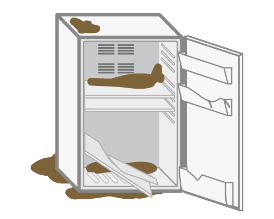 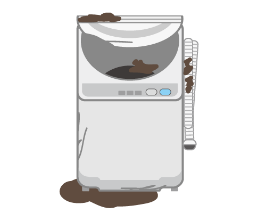 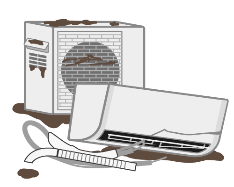 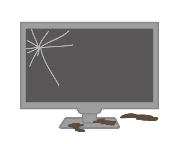 